哈尔滨石油学院哈油E家项目操作手册   一、登录1.1登录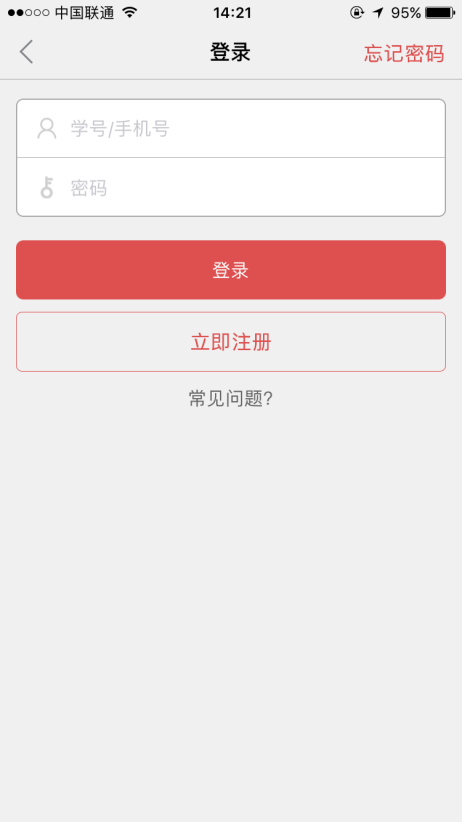 1.2账号注册账号注册才能进行登录，可在登录页面点击注册按钮进行账号注册。注册流程如下：点击注册按钮，进入账号注册页面；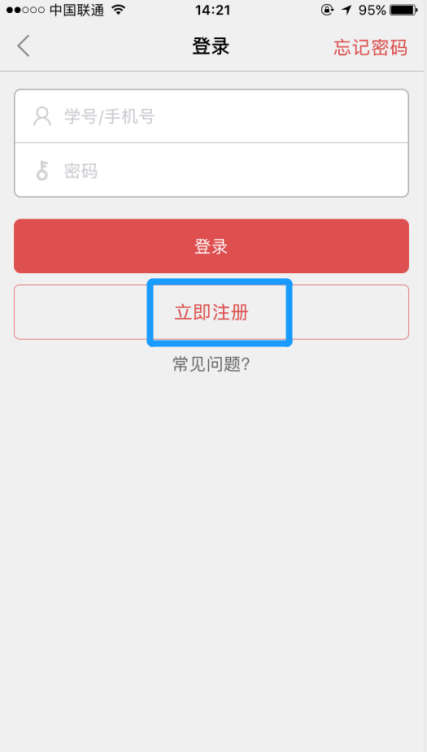 填写昵称、手机号码、等信息，点击【提交注册】。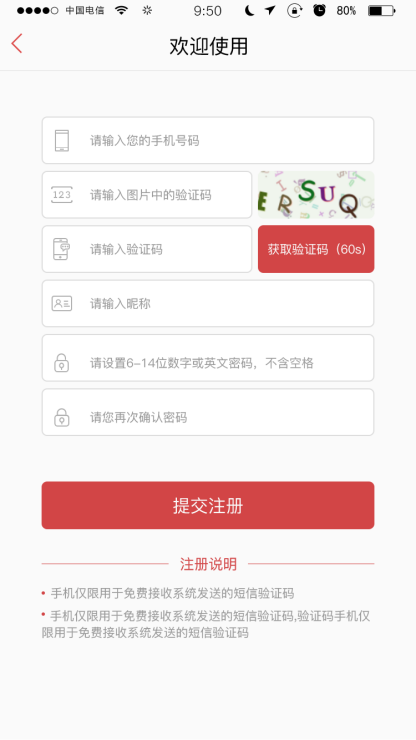 注册成功后需要身份选择，选择正确身份后提交姓名和身份证号进行实名验证后，即可返回登陆页面进行登陆。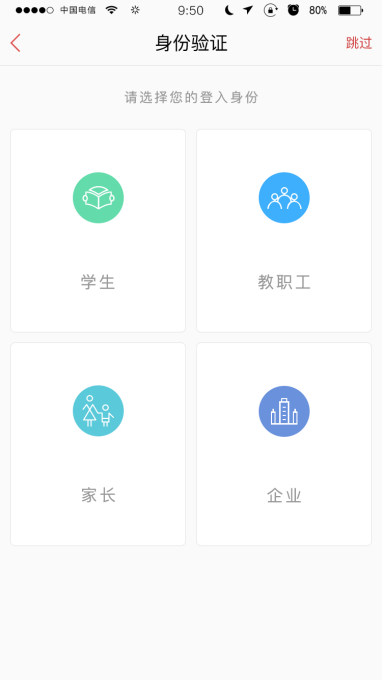 1.3忘记密码登陆界面点击忘记密码即可进行密码重置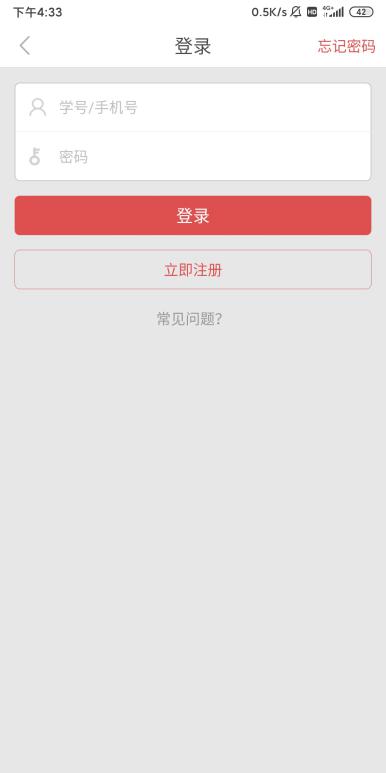 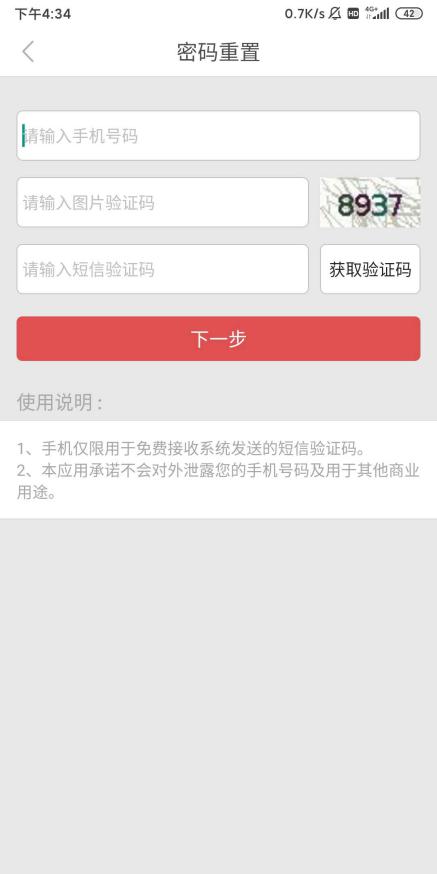 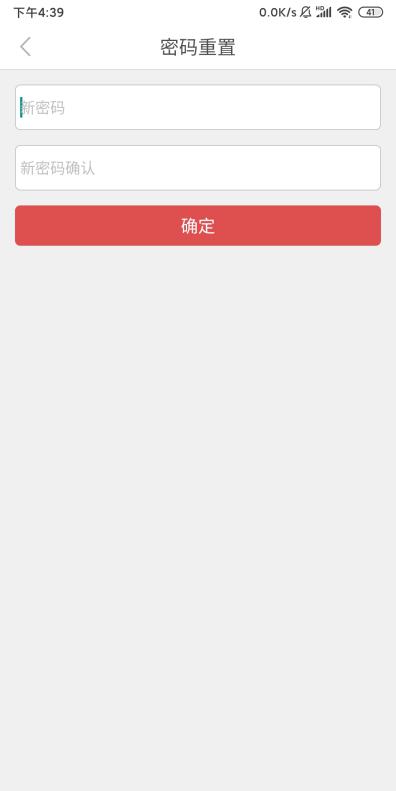 二、首页2.1，首页功能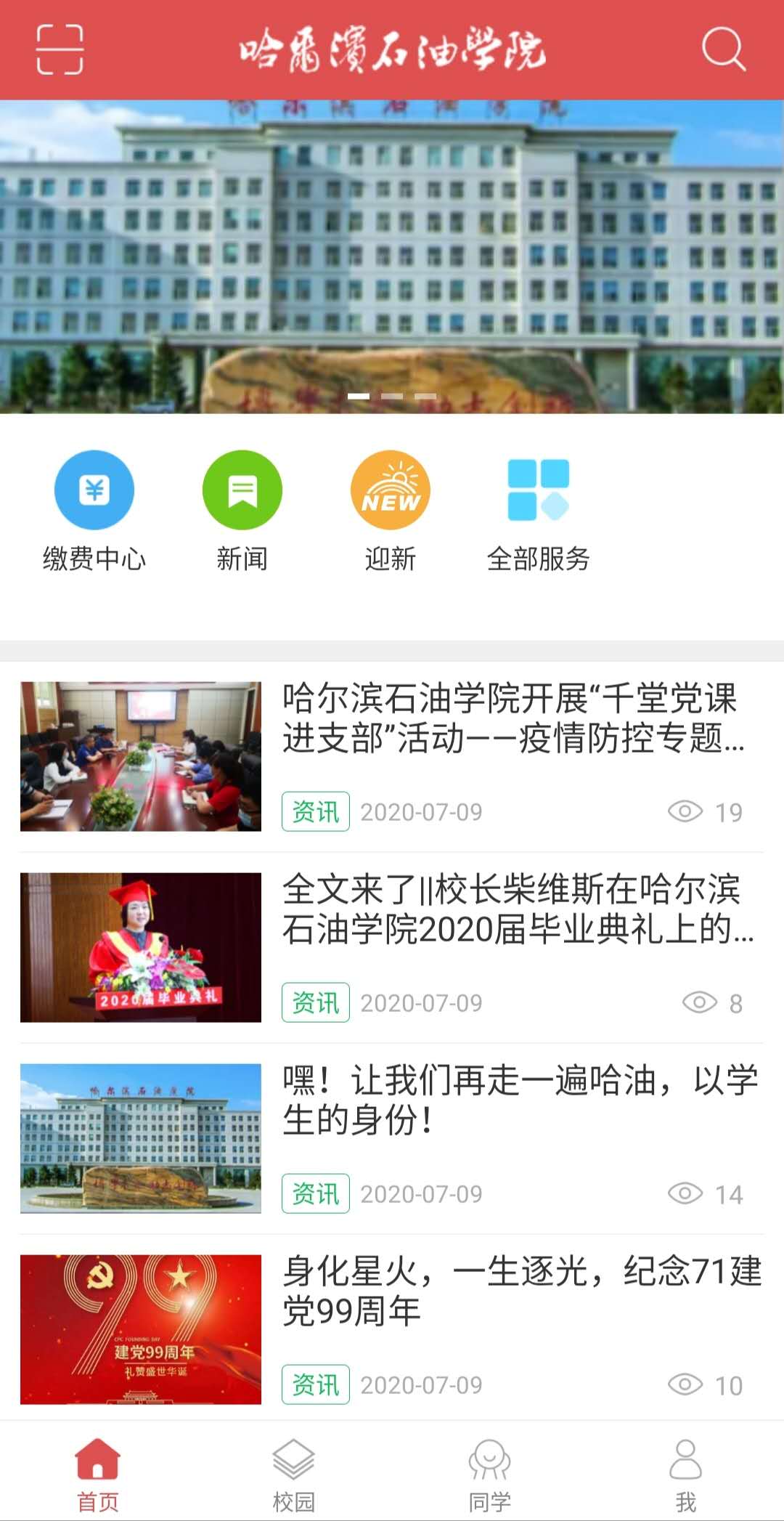 图3.12.1.1二维码扫描二维码扫描，如图3.1.1.1，扫描内容包括我的名片二维码。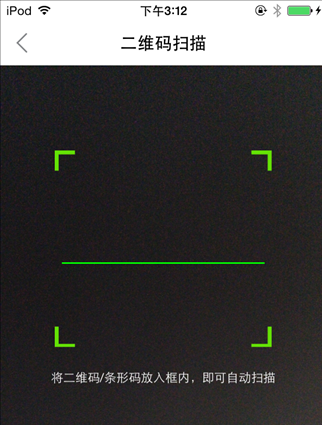 图3.1.1.1我的名片二维码，如图3.1.1.2：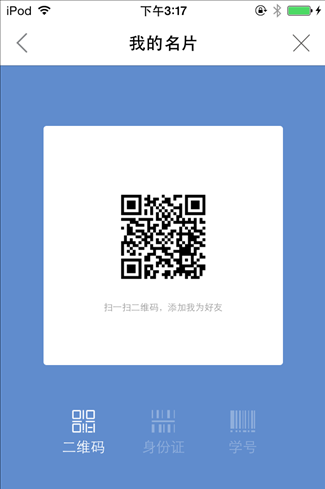 3.1.1.22.1.2 搜索按钮搜索内容包括资讯、服务与办事、活动、帖子、投票.、调查问卷。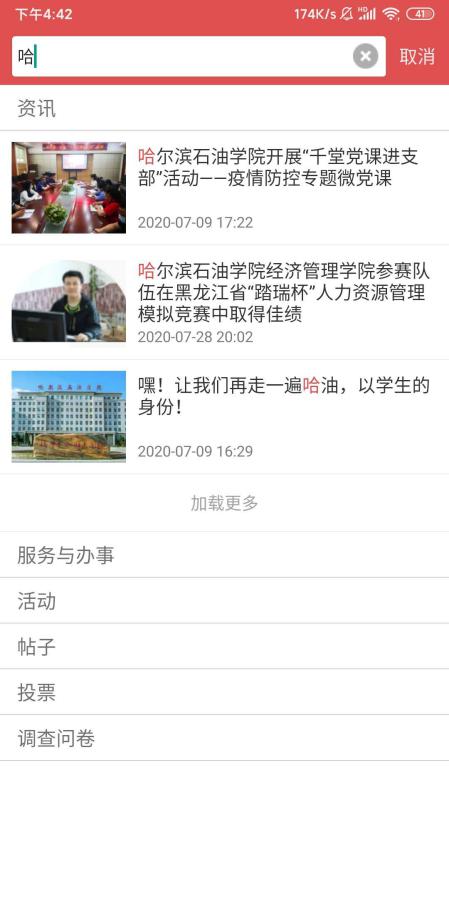 2.1.3首页banner图包括资讯、服务、办事、兴趣组、帖子、活动，点击图片进入对应的资源类型的详细页，以下以资讯为例，如图3.1.4。图3.1.42.1.4首页服务列表后台配置的首页服务在首页服务列表中显示，包括各个服务项及全部服务按钮，共可显示10个服务，如图3.1.5.1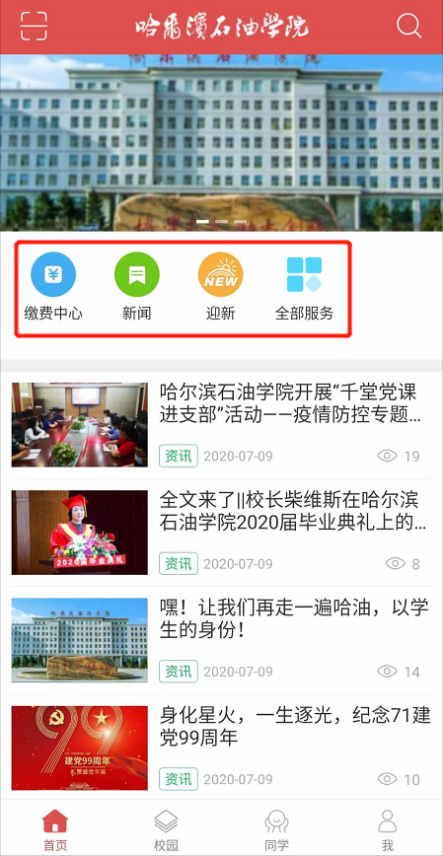 图3.1.5.1点击全部服务按钮可显示所有服务列表项，如图3.1.5.2：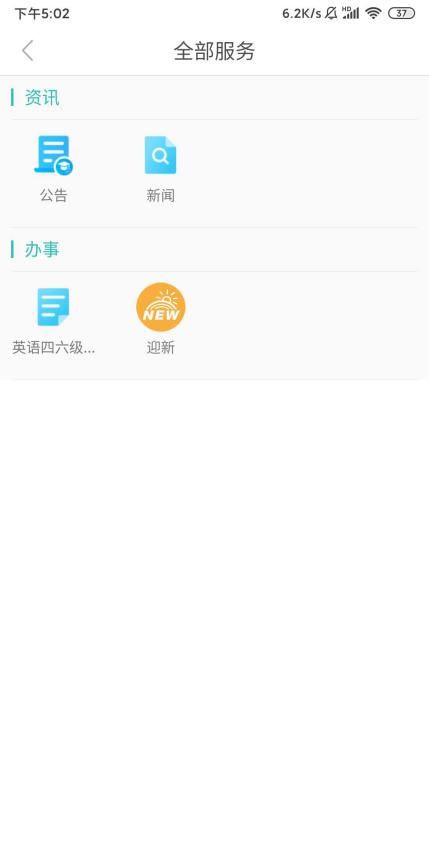 图3.1.5.22.1.5首页信息列表内容包括资讯、社团、活动、帖子、服务、办事等，点击进入详细页，以下以资讯为例，如图3.1.6.1：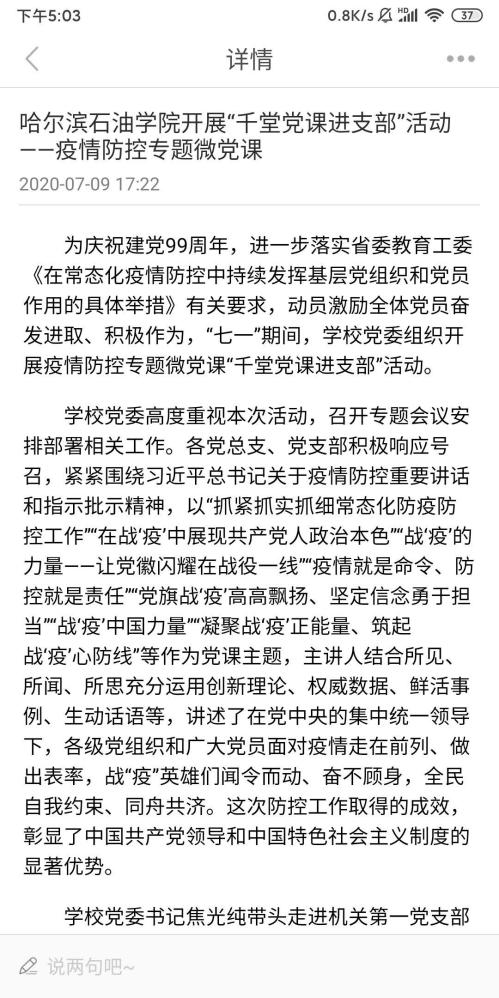 图3.1.6.1校园3.1通用功能3.1.1新闻公告点击新闻，查看新闻详情，同时可进行评论发表。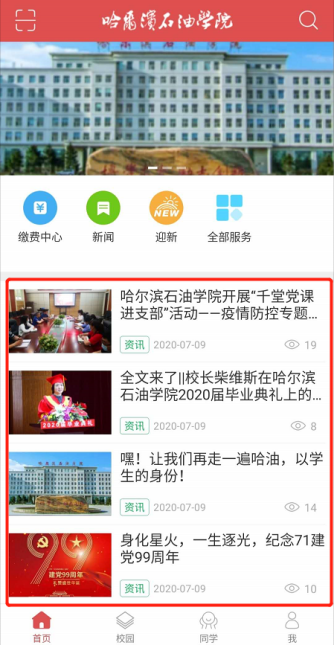 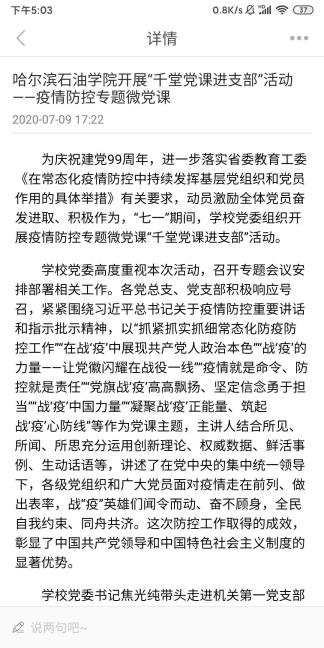 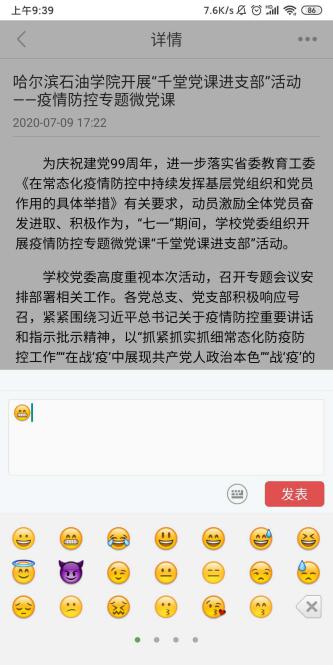 注:(1)、此数据来源于管理后台”内容管理-资讯分类/资讯列表”，详细操作可见后台操作手册；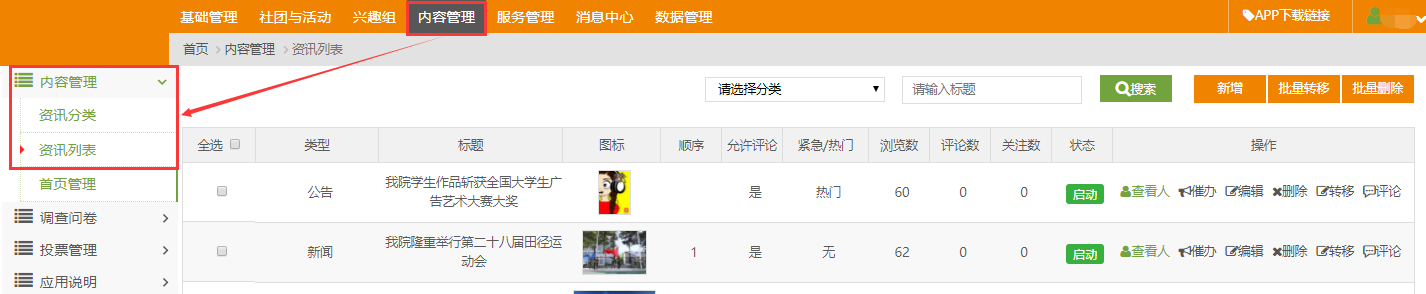 四、 同学4.1.1广场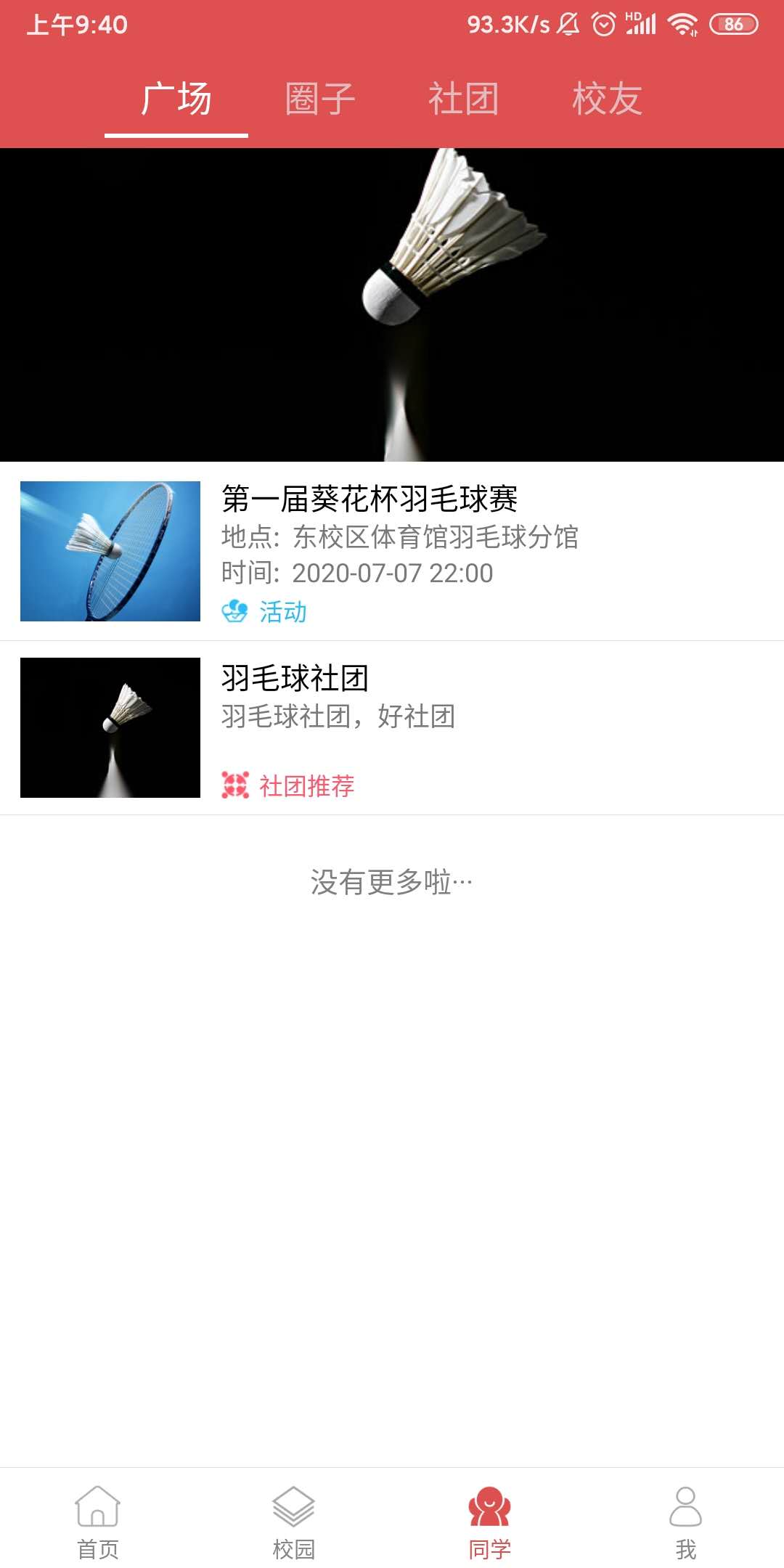 4.1.1.1 广场banner图每3秒切换一张图，资源类型包括帖子、活动、社团，点击图片进入对应的资源类型的详细页，以下以帖子为例，如图5.1.1.1。图5.1.1.14.1.1.2广场信息列表内容包括帖子、活动、社团，以下以活动为例，如图5.1.1.2。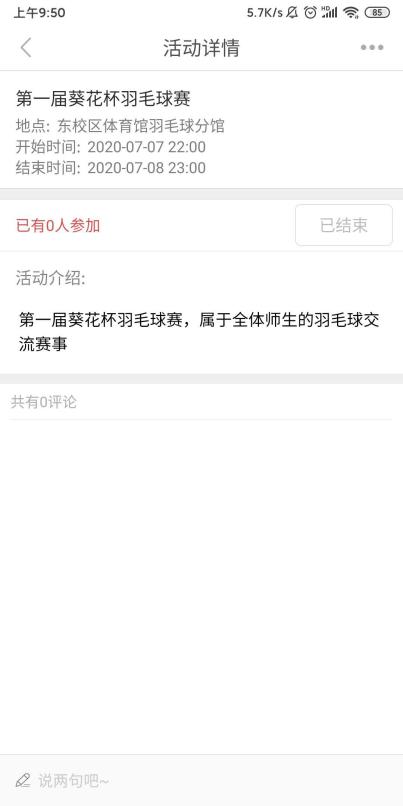 4.2 圈子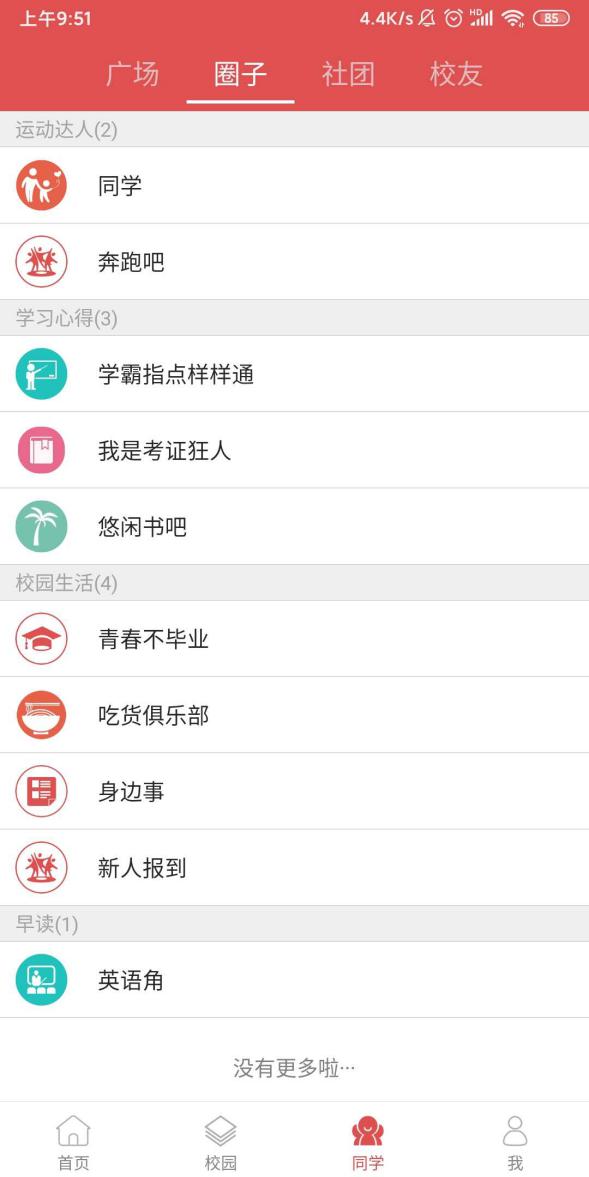 4.2.1 兴趣组帖子列表点击兴趣组，进入兴趣组帖子列表，如图3.2.1.1。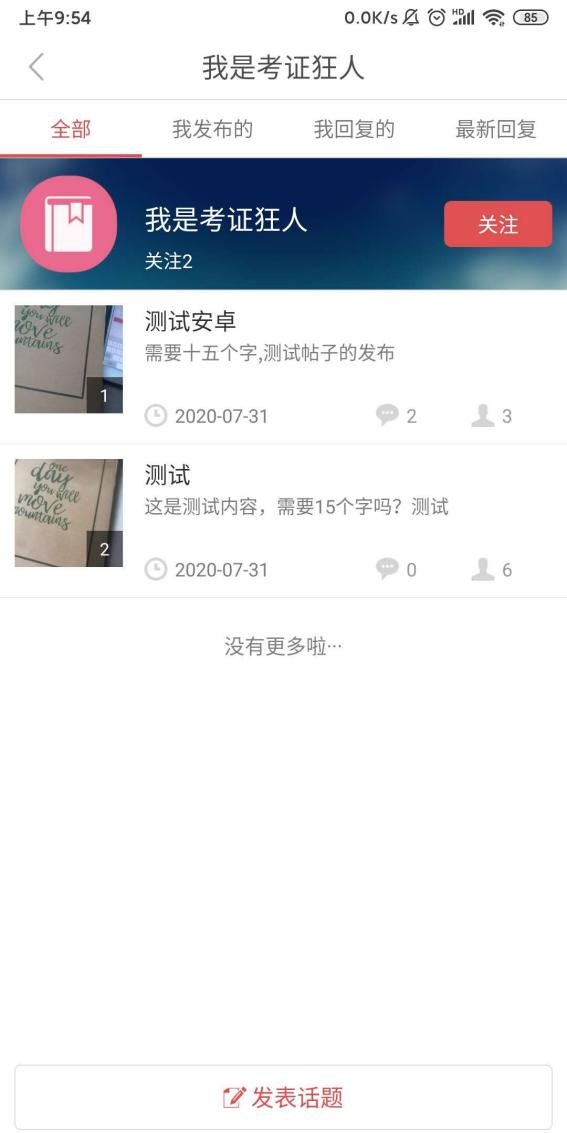 4.2.2 关注关注兴趣组后，关注数+1，且在该兴趣组下帖子发布及评论时，在我的消息列表中会有消息提醒，如图3.2.3.1，取消关注后，关注数-1，且在该兴趣组下帖子发布及评论时，在我的消息列表中不再有消息提醒。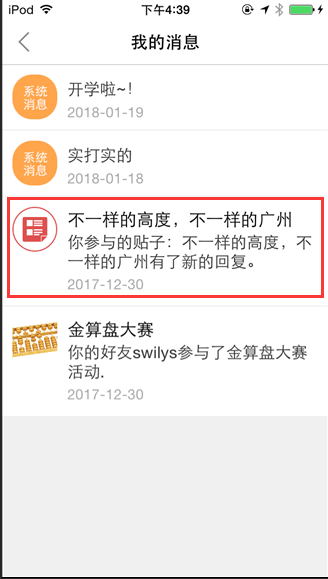 图5.2.3.14.2.3 帖子详情显示标题、内容及图片，如图5.2.4.1，同时可以进行评论，如图5.2.4.2。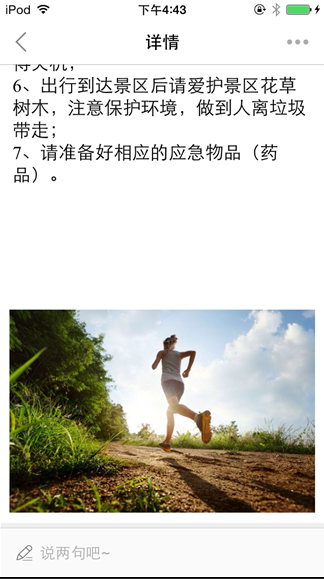                 图5.2.4.1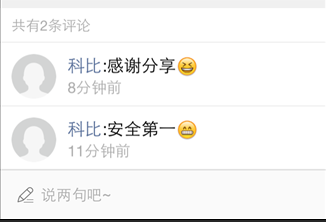 图5.2.4.24.2.4 发表话题编辑标题、内容、并可上传最多8张图片。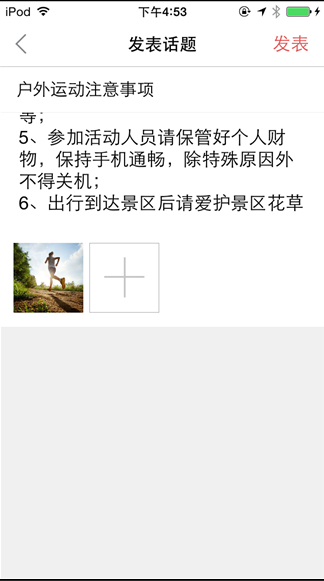 4.3 社团显示所有社团列表，如图5.3.1.1，点击可查看社团详情。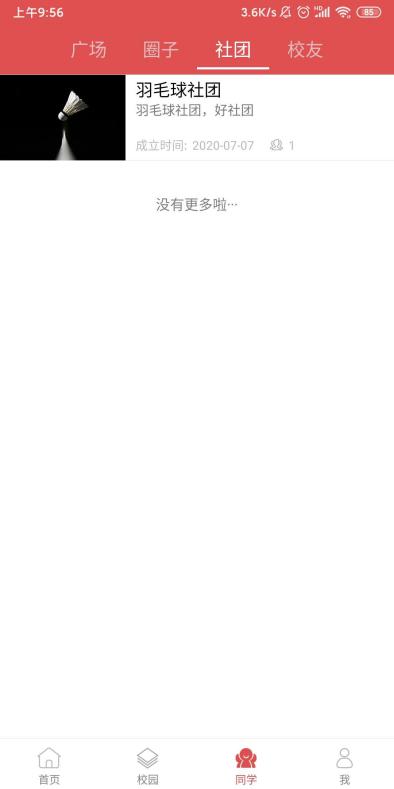 图5.3.1.14.3.1 加入社团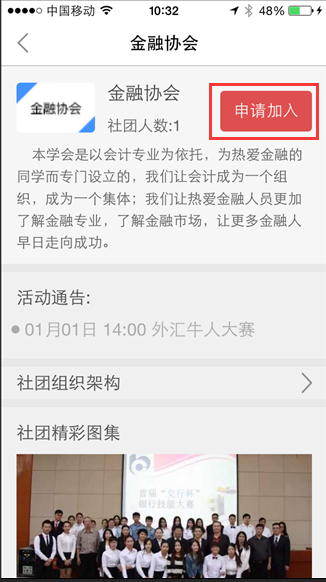 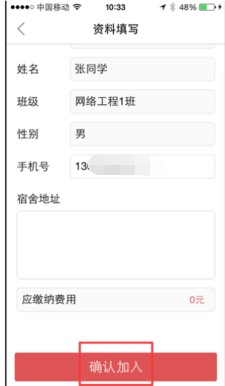 4.3.2活动通告后台配置活动，学生可在活动列表中，选择活动进行报名参加。活动未开始前，状态为“未开始”，可进行报名，报名人数存在上限，满员后提示报名人数已满，如图3.3.3.1。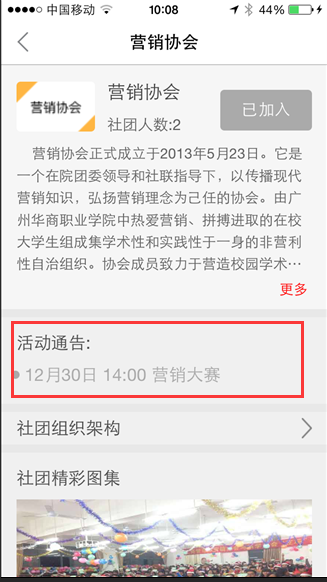 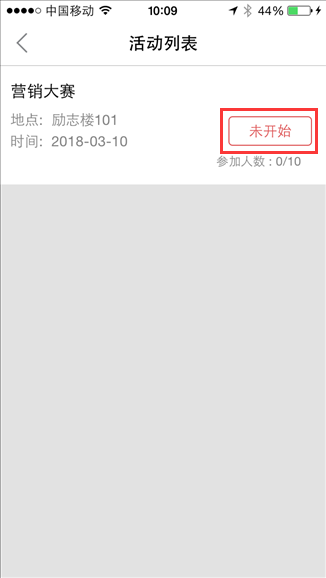 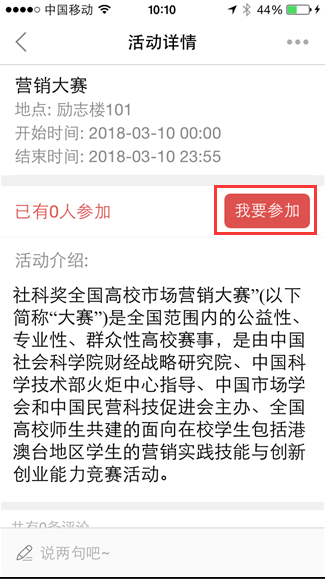 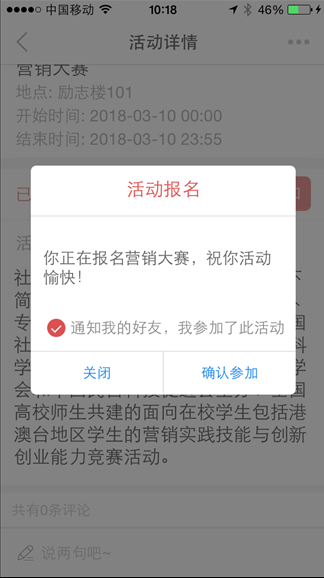 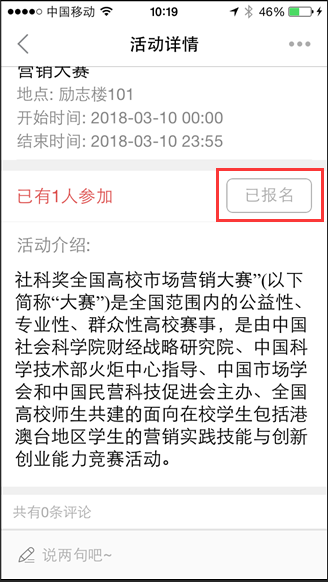 图5.3.3.1活动进行中时，状态为“进行中”，报名截止，只能点击查看活动详情，如图5.3.3.2。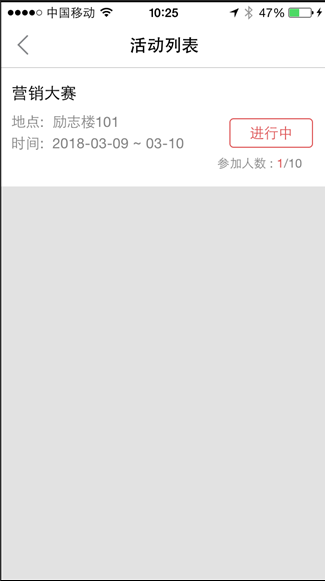 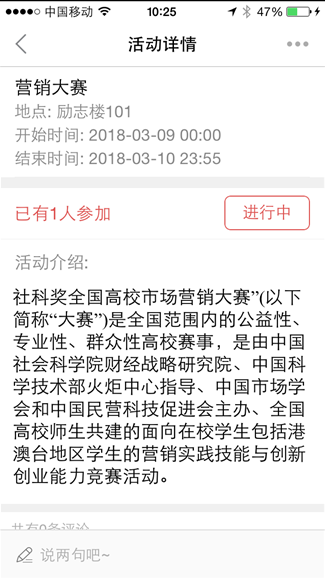 图5.3.3.2活动时间结束时，状态为“已结束”，只能点击查看活动详情，如图5.3.3.3。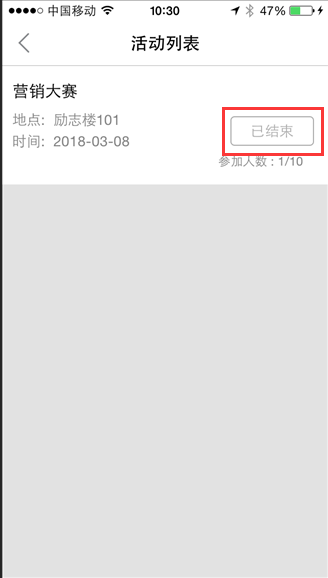 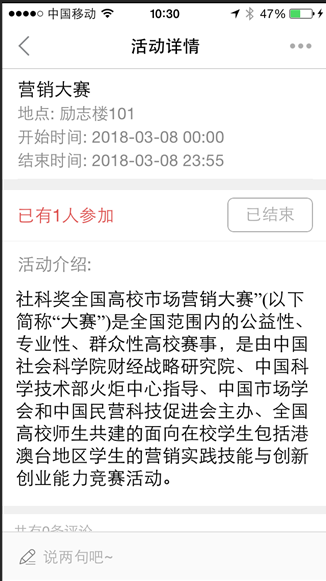 活动可发表评论。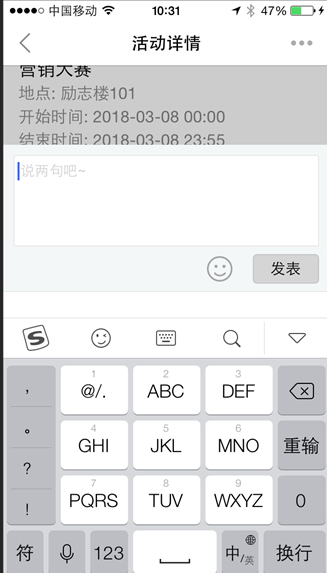 4.3.3社团组织架构可进行职位申请，由后台管理员进行审批。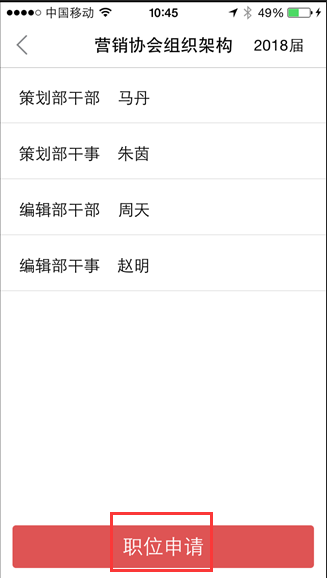 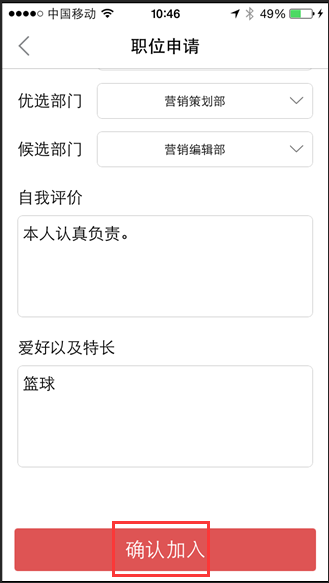 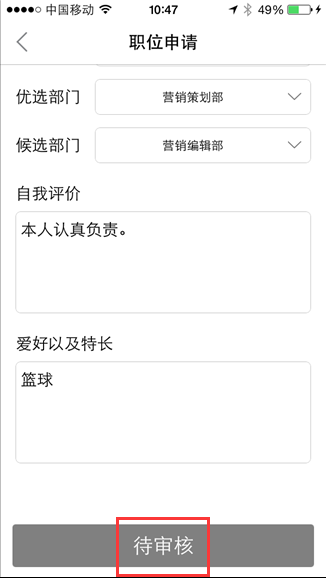 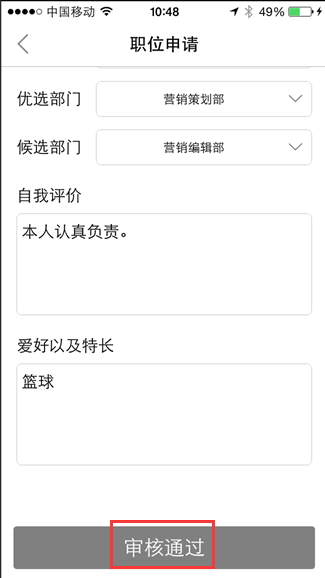 4.3.4社团精彩图集由管理员在后台进行配置。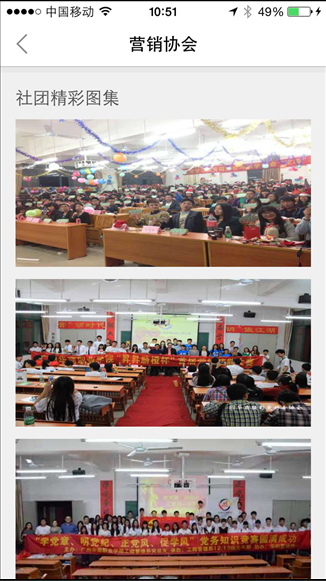 4.4  校友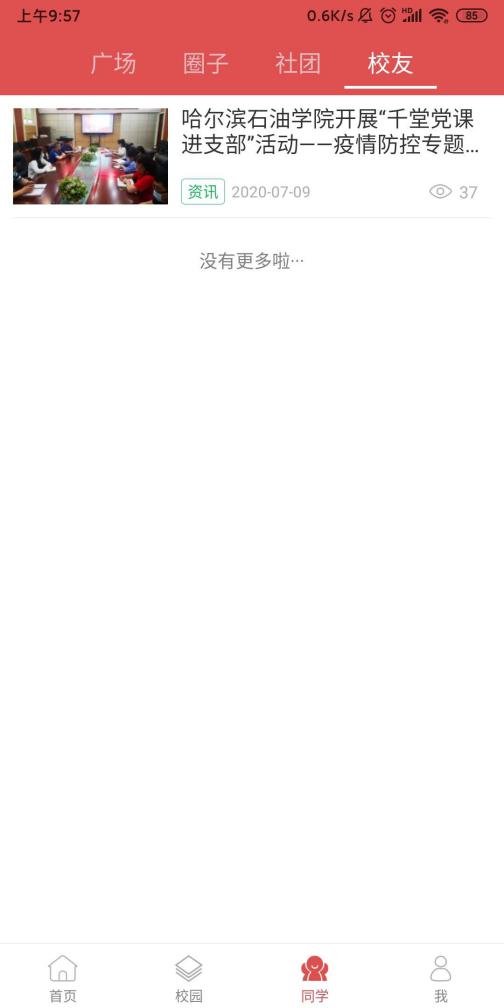 五、个人中心个人中心页面包含用户的所有个人信息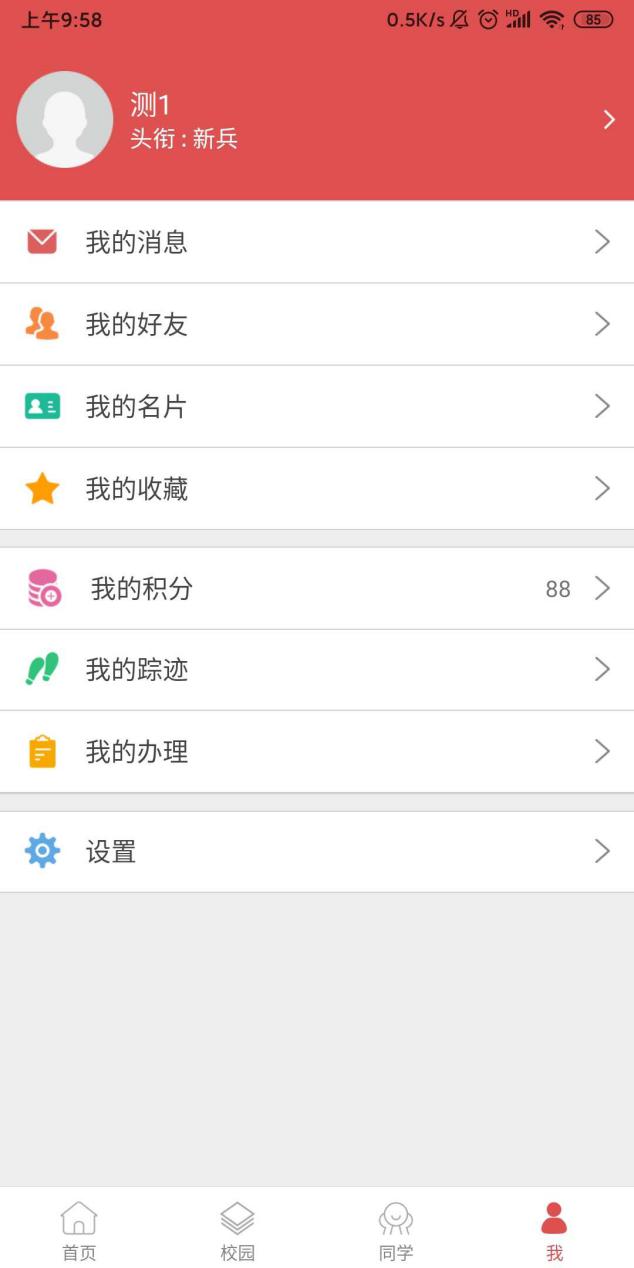 5.1我的账户点击“我”页面中的基本信息栏，跳转至我的账户页面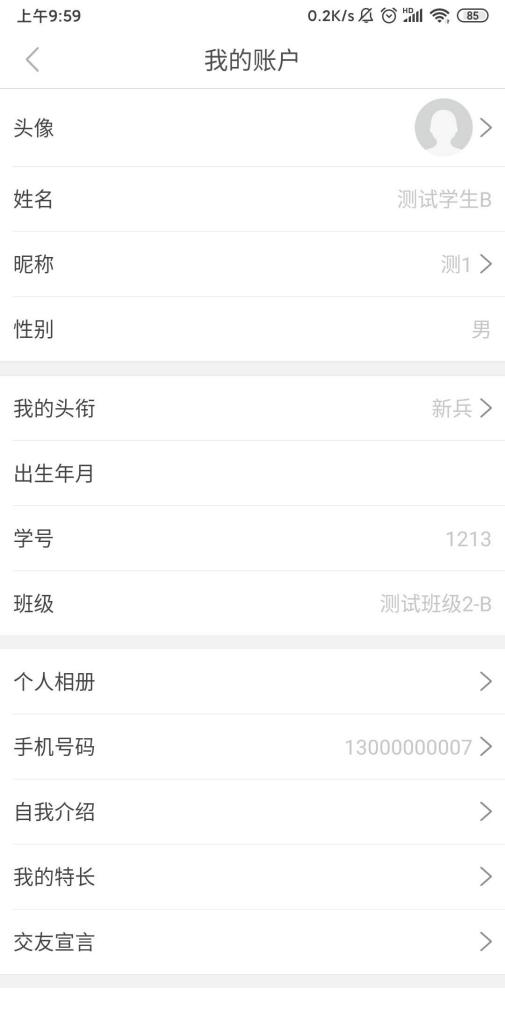 5.2我的消息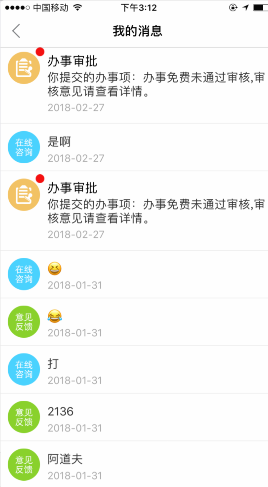 5.3我的好友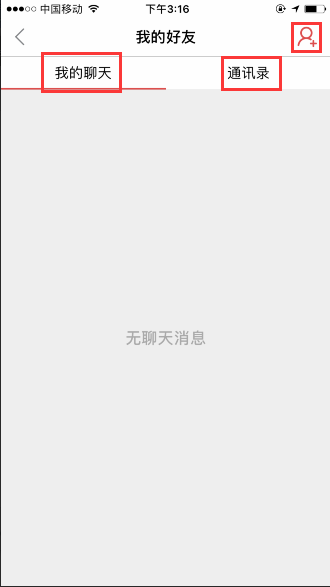 好友验证点击通讯录中的“新的朋友”按钮，页面跳转至好友验证页面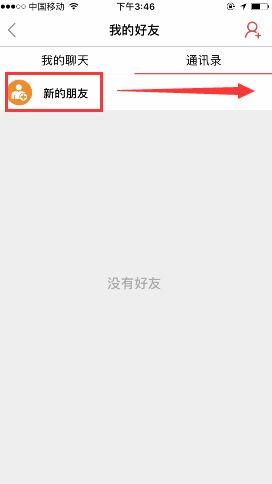 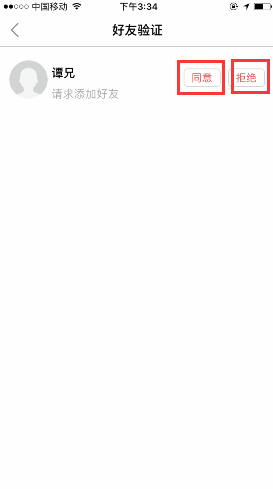 添加好友点击我的好友页面右上角的添加好友按钮，进入到添加好友页面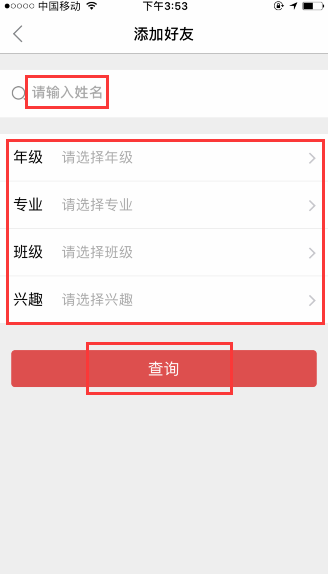 5.4我的名片我的名片用于扫描添加好友，或办理其他事项时展示身份或学号。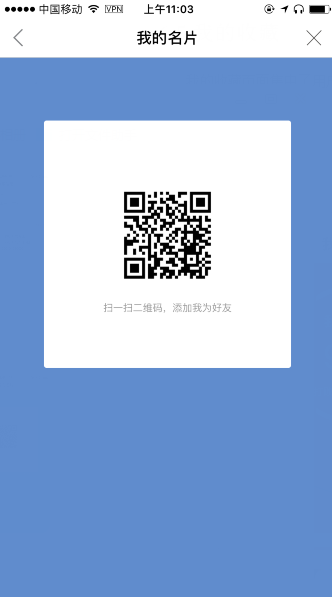 5.5我的收藏我的收藏页面集中了用户所收藏的所有信息，包括资讯、活动、社团、帖子、店铺、商品等5.6我的积分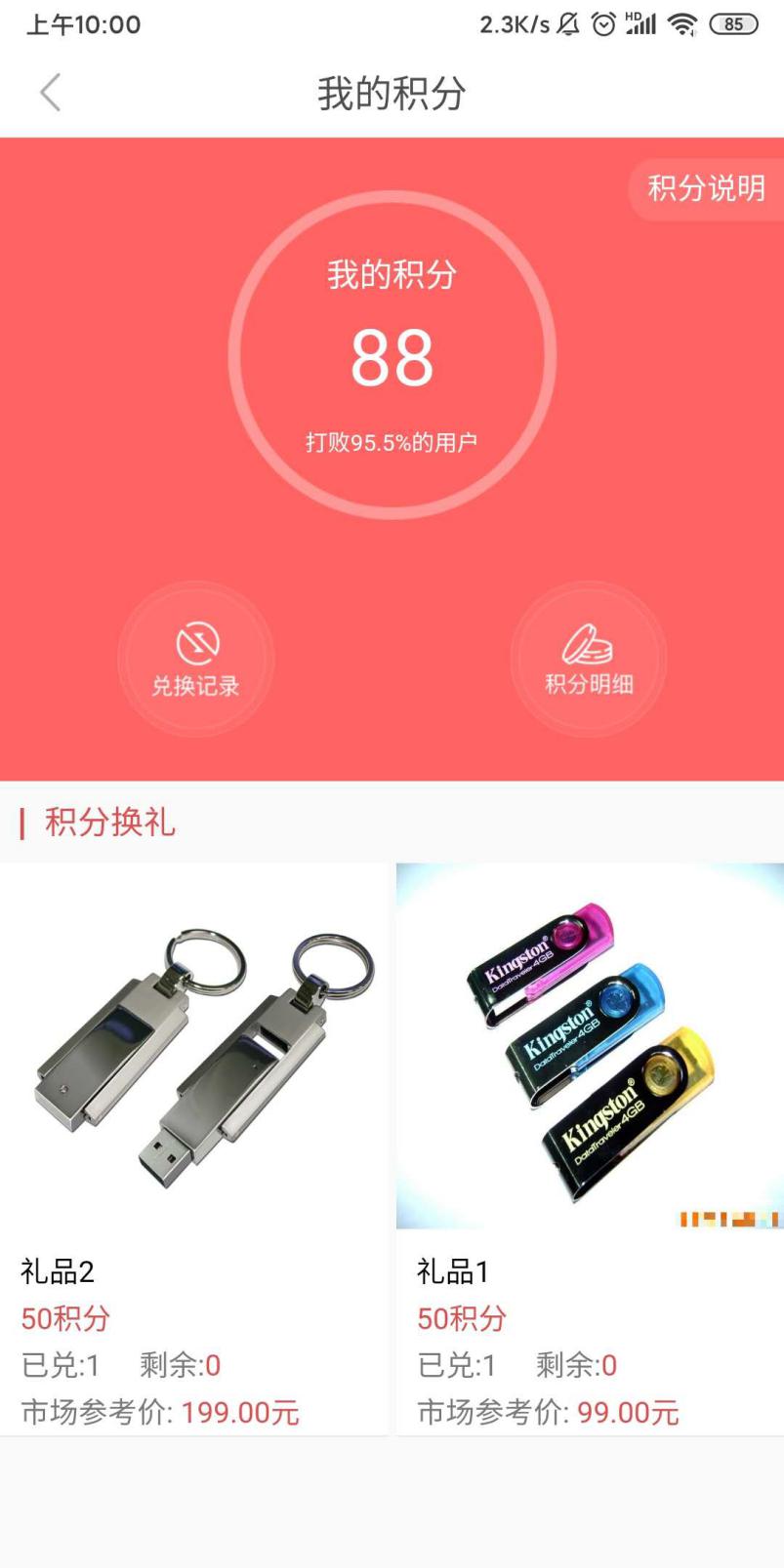 积分说明页面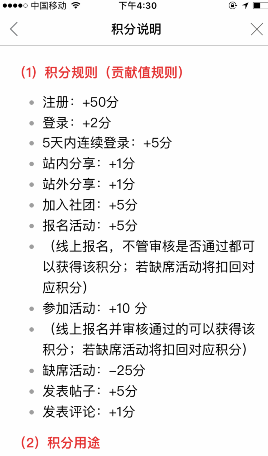 积分明细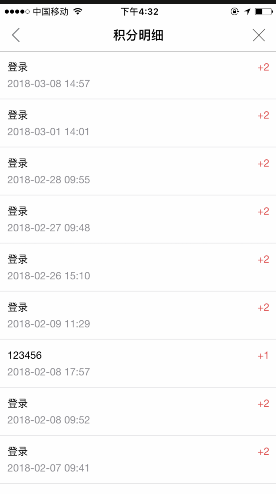 礼品详情页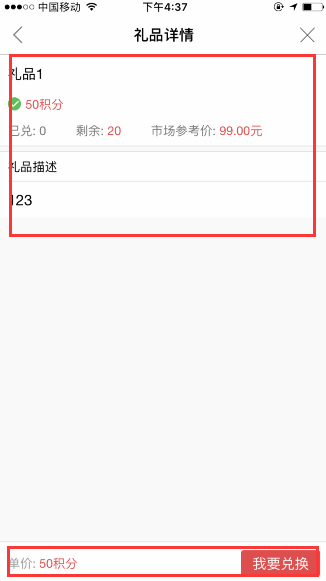 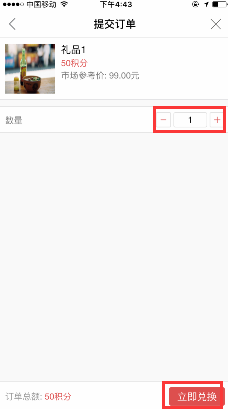 5.7我的办理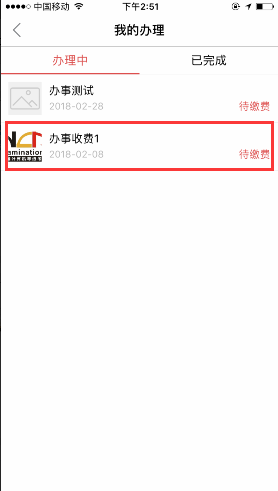 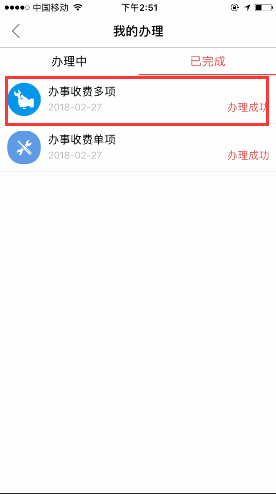 5.8设置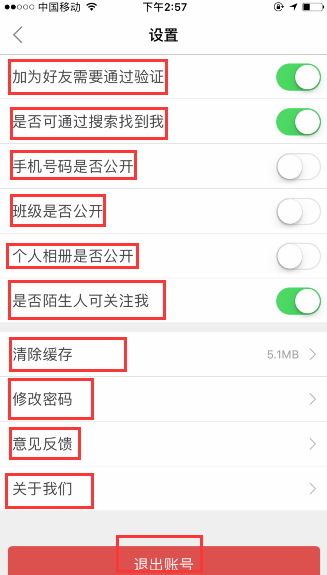 迎新迎新页面介绍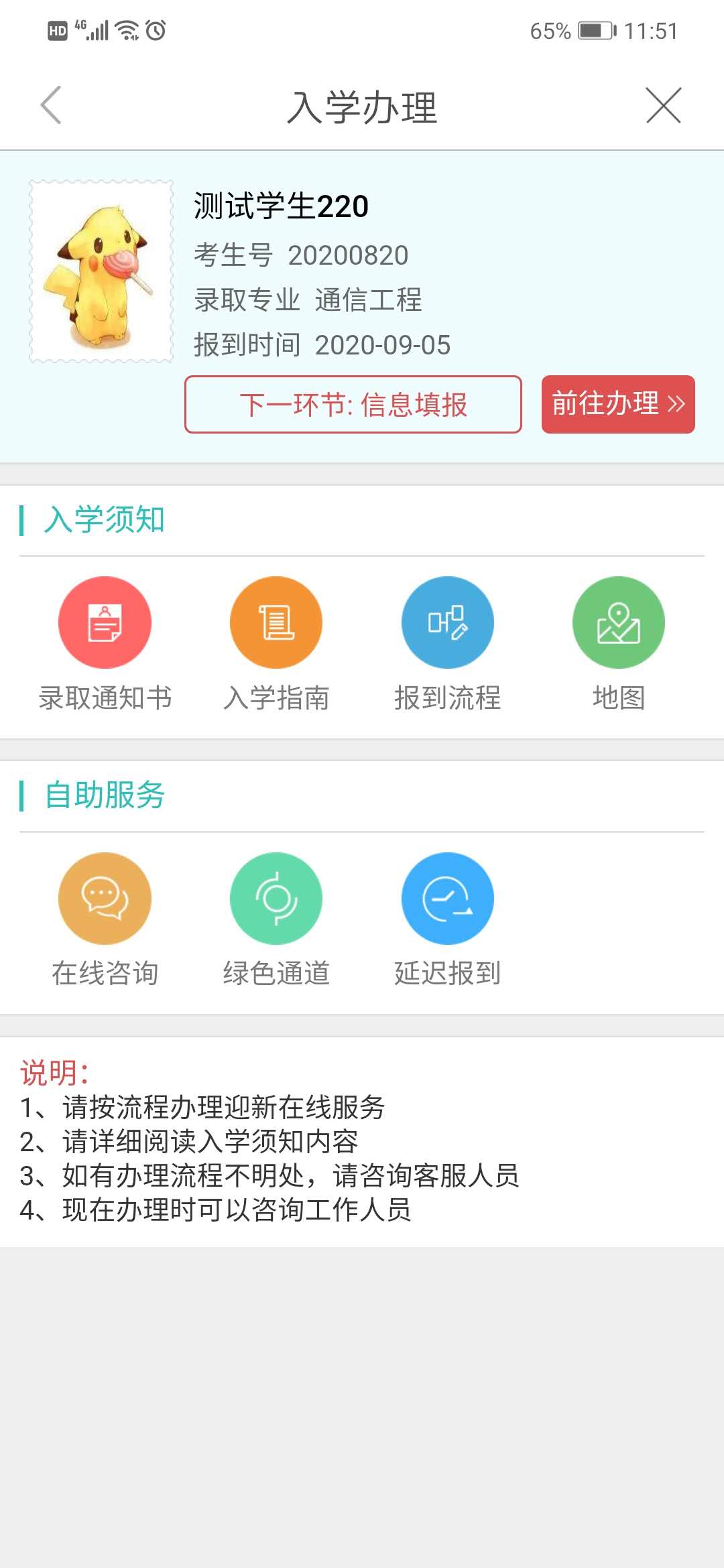 6.1信息填报新生在此页面进行学生信息填报的工作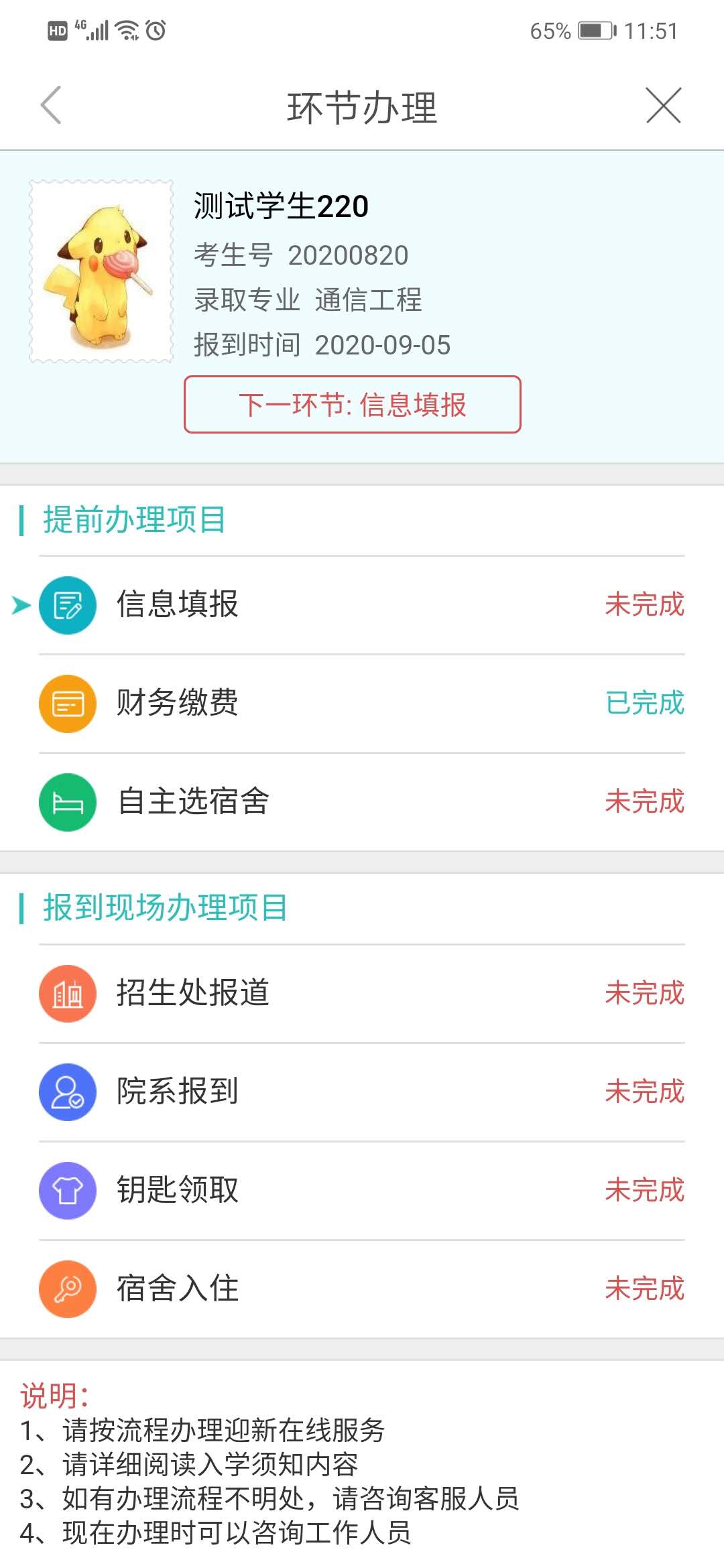 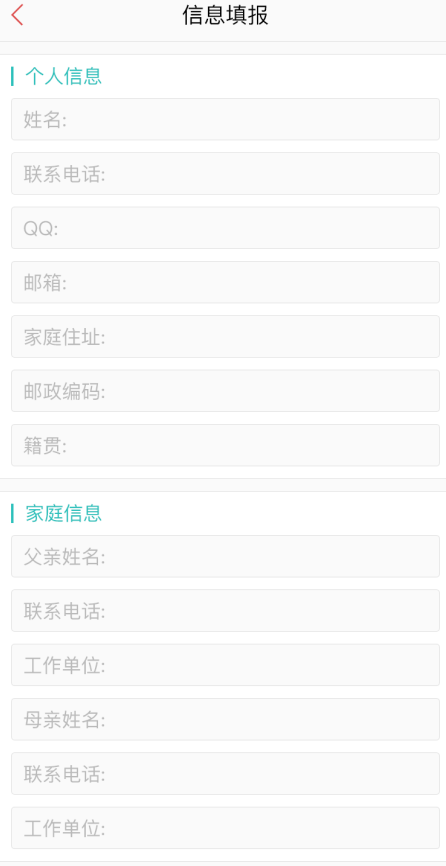 填写完成后点击提交此环节即可完成，可进行下一环节，此环节会显示已完成。6.2财务缴费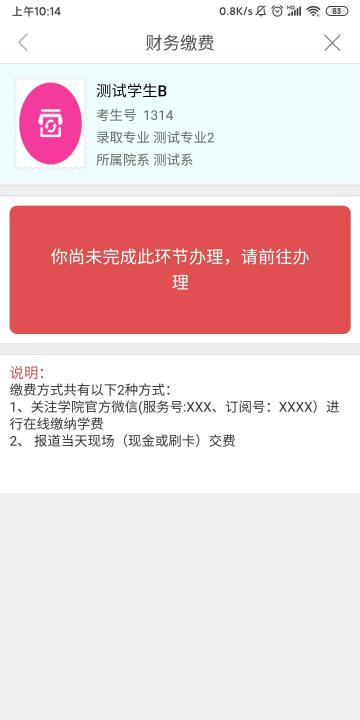 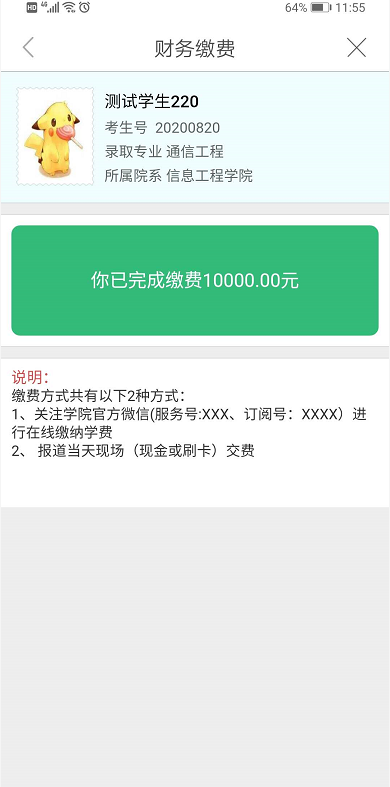 通过微校平台进行缴费。缴费成功后，此环节会显示已完成，未缴费的时候红色提示，缴费完后绿色提示。6.3自主选宿舍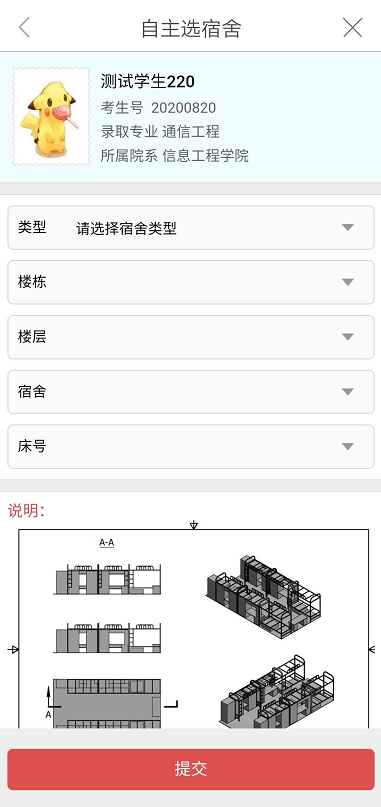 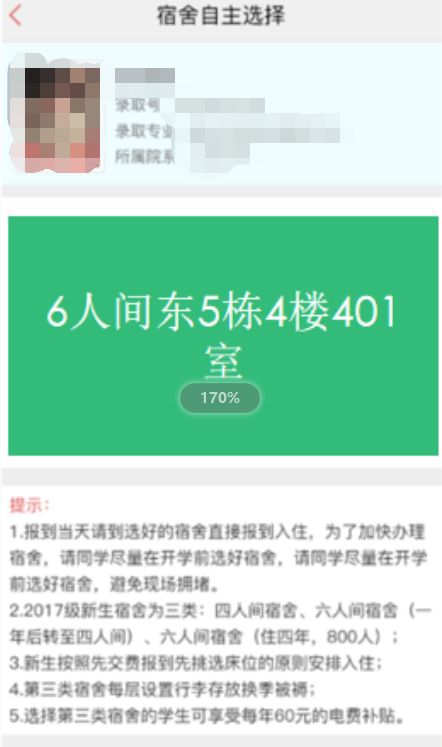 可通过类型（6人间、8人间），楼栋，楼层，宿舍，床号进行选择。点击提交后可完成宿舍选择。6.4扫码—现场办理环节（招生处报道、院系报道、钥匙领取、宿舍入住）可通过学生出示的手机条形码进行扫描操作，具体操作：打开指定工作人员客户端扫一扫服务，扫描学生条码即可展示环节明细，点击办理并确认，即办理完成。或打开迎新后台相对应环节，点击搜索框，进行扫码操作，出现学生信息后点击办理即可。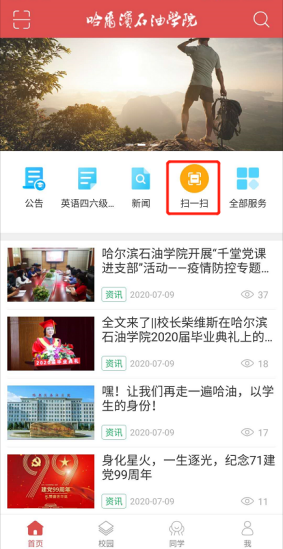 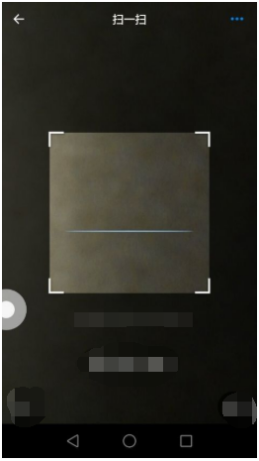 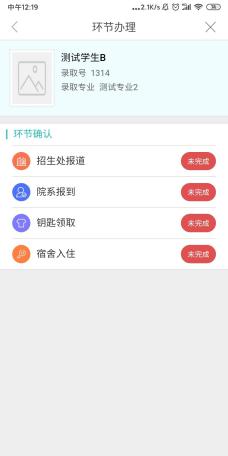 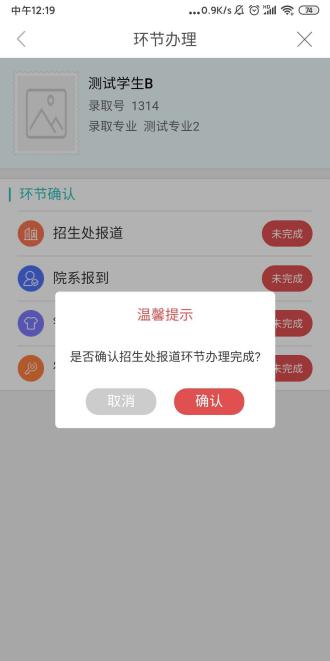 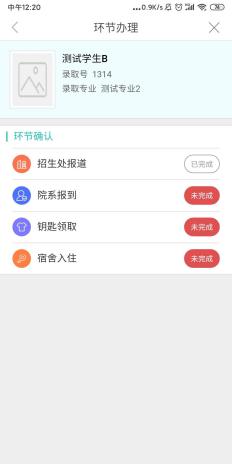 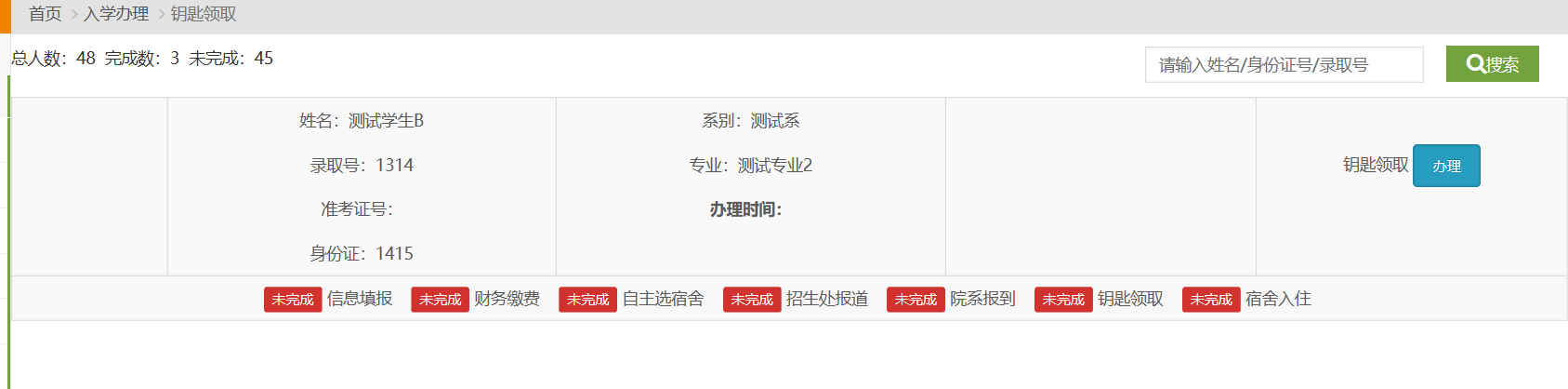 办理完成后显示已完成状态。6.5在线资讯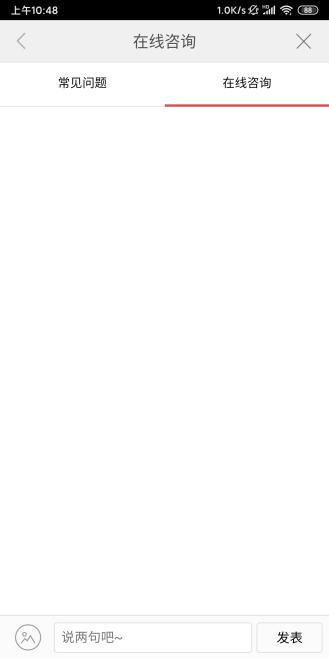 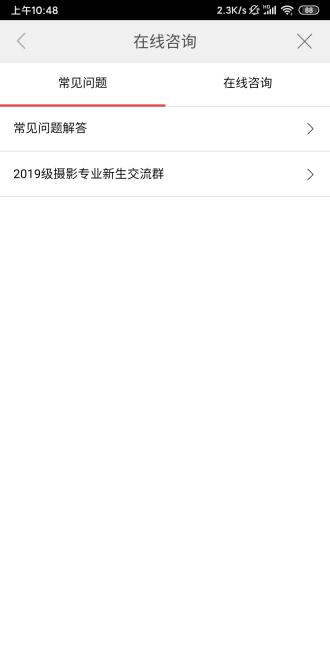 在线资讯模块分为常见问题和在线资讯两个版块，在线咨询可即时和迎新管理员进行在线沟通资讯问题。常见问题可点击进行查看迎新可能会遇到的常见问题以及解答6.6绿色通道，延迟报道点击申请按钮即可进入申请界面。分为绿色通道和延迟报道两个模块。
6.6.1绿色通道、延迟报道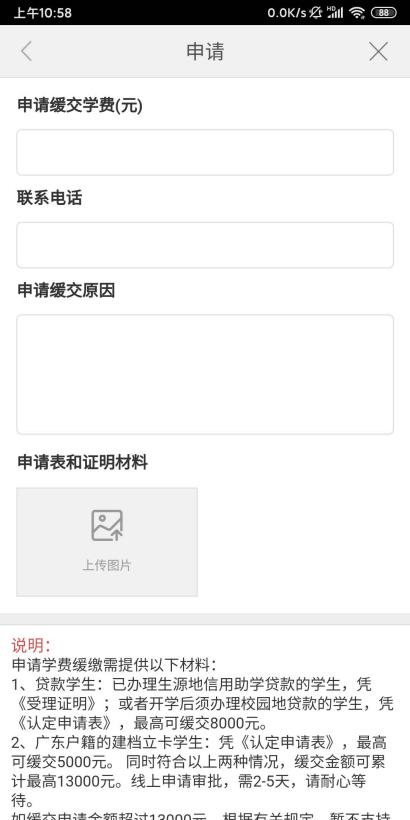 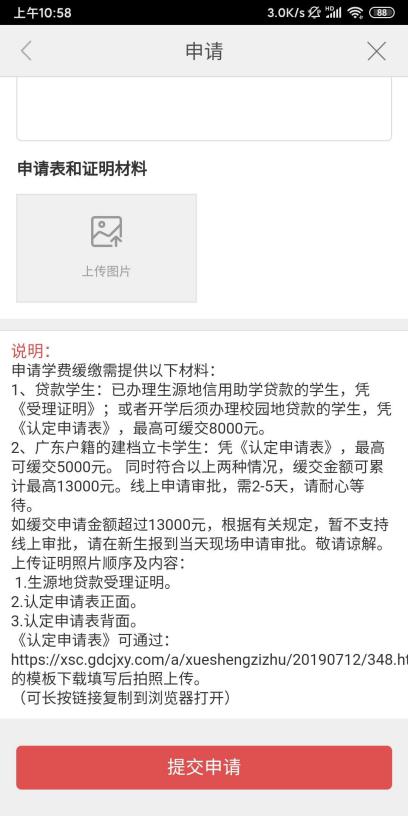 根据信息填写对应信息，上传对应证明材料。填写完成后提交申请，由后台管理员进行审批.版本号编制人更改日期主要更改内容V1.0李旭坤2020.08.08修订版